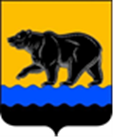 СЧЁТНАЯ ПАЛАТА ГОРОДА НЕФТЕЮГАНСКА16 мкрн., д. 23, помещение № 97, г. Нефтеюганск, Ханты-Мансийский автономный округ - Югра(Тюменская область), 628310, телефон: 20-30-54, факс: 20-30-63 е-mail: sp-ugansk@mail.ru        __________________________________________________________________________________________ЗАКЛЮЧЕНИЕ на проект изменений в муниципальную программу города Нефтеюганска «Укрепление межнационального и межконфессионального согласия, профилактика экстремизма в городе Нефтеюганске»Счётная палата города Нефтеюганска на основании статьи 157 Бюджетного кодекса Российской Федерации, Положения о Счётной палате города Нефтеюганска, утверждённого решением Думы города Нефтеюганска от 22.12.2021 № 56-VII, рассмотрев проект изменений в муниципальную программу города Нефтеюганска «Укрепление межнационального и межконфессионального согласия, профилактика экстремизма в городе Нефтеюганске» (далее по тексту – проект изменений, Программа), сообщает следующее:1. Порядок принятия решения о разработке муниципальных программ города Нефтеюганска, их формирования, утверждения и реализации, утверждён постановлением администрации города Нефтеюганска от 18.04.2019 № 77-нп «О модельной муниципальной программе города Нефтеюганска, порядке принятия решения о разработке муниципальных программ города Нефтеюганска, их формирования, утверждения и реализации» (далее по тексту – Модельная программа, Порядок).В соответствии с пунктом 1.2 Порядка муниципальной программой является документ стратегического планирования, содержащий комплекс мероприятий, взаимоувязанных по задачам, срокам осуществления, исполнителям и ресурсам, обеспечивающих наиболее эффективное достижение целей и решение задач в конкретной области или сфере социально-экономического развития города Нефтеюганска.Ожидаемый результат (показатель) муниципальной программы количественно выражает характеристику состояния (изменение состояния) социально-экономического развития города, отражает результаты реализации программы (достижения цели или решения задачи). В соответствии с решением Думы города Нефтеюганска от 31.10.2018 № 483-VI «Об утверждении Стратегии социально-экономического развития муниципального образования город Нефтеюганск на период до 2030 года» (далее по тексту - Стратегия) единую базу для разработки документов стратегического планирования формирует Стратегия города.В соответствии со Стратегией основным инструментом, обеспечивающим реализацию муниципальной политики в области социально-экономического развития, являются муниципальные программы. Муниципальные программы реализуются в соответствии с приоритетными направлениями социально-экономического развития города Нефтеюганска.Таблицей 2 Стратегии определены целевые показатели социально-экономического развития муниципального образования город Нефтеюганск до 2030 года.При этом, Стратегия не содержит целевых показателей в части укрепления межнационального и межконфессионального согласия, профилактики экстремизма.Таким образом, целевые показатели Программы не согласованы с целевыми показателями Стратегии.	2. В нарушение Модельной муниципальной программы города Нефтеюганска, утверждённой постановлением администрации города Нефтеюганска от 18.04.2019 № 77-нп (с изменениями от 20.10.2023 № 130-нп) «О модельной муниципальной программе города Нефтеюганска, порядке принятия решения о разработке муниципальных программ города Нефтеюганска, их формирования, утверждения и реализации»:	- пункта 7.1, не представлен реестр документов, входящих в состав муниципальной программы;	- пункта 7.2, в паспорте муниципальной программы отсутствует наименование «Таблица 1 «Основные положения».	Рекомендуем устранить замечания и учесть дальнейшую нумерацию таблиц в паспорте муниципальной программы. 3. Проектом изменений планируется:3.1. Финансовое обеспечение Программы в сумме 4 069,300 тыс. рублей, в том числе: - 2024 год в размере 748,900 тыс. рублей, за счёт средств:бюджета автономного округа в сумме 195,500 тыс. рублей;местного бюджета в сумме 553,400 тыс. рублей;- 2025 год за счёт средств местного бюджета в размере 553,400 тыс. рублей;- 2026 год за счёт средств местного бюджета в размере 553,400 тыс. рублей.На 2027-2030 годы запланировано финансовое обеспечение на уровне 2026 года за счёт средств местного бюджета в общей сумме 2 213,600 тыс. рублей.Финансово-экономическая экспертиза расходов проведена на очередной финансовый год, ввиду того что расчёты предоставлены ответственным исполнителем Программы на 2024 год.3.2. По комплексу процессных мероприятий 1.3 «Развитие и использование потенциала молодёжи в интересах укрепления единства российской нации, упрочнения мира и согласия» ответственному исполнителю администрация города Нефтеюганска (далее – администрация) в сумме 66,467 тыс. рублей, за счёт средств:- бюджета автономного округа в сумме 19,940 тыс. рублей;- местного бюджета в сумме 46,527 тыс. рублей.3.3. По комплексу процессных мероприятий 1.4 «Содействие этнокультурному многообразию народов России» соисполнителю комитету культуры и туризма администрации города Нефтеюганска (далее – ККиТ) в сумме 87,000 тыс. рублей, за счёт средств:- бюджета автономного округа в сумме 26,100 тыс. рублей;- местного бюджета в сумме 60,900 тыс. рублей.3.4. По комплексу процессных мероприятий 1.5 «Просветительские мероприятия, направленные на популяризацию и поддержку русского языка, как государственного языка Российской Федерации и языка межнационального общения, а также поддержку родных языков народов России, проживающих в муниципальном образовании» соисполнителю ККиТ в сумме 40,000 тыс. рублей, за счёт средств: - бюджета автономного округа в сумме 12,000 тыс. рублей;- местного бюджета в сумме 28,000 тыс. рублей.3.5. По комплексу процессных мероприятий 1.6 «Реализация мер, направленных на социальную и культурную адаптацию иностранных граждан» исполнителю администрация в сумме 149,000 тыс. рублей, за счёт средств:- бюджета автономного округа в сумме 44,700 тыс. рублей;- местного бюджета в сумме 104,300 тыс. рублей. 3.6. По комплексу процессных мероприятий 2.2 «Организация и проведение среди молодёжи города мероприятий, направленных на воспитание уважения к представителям разным этносов, профилактику экстремистских проявлений, мониторинг экстремистских настроений в молодёжной среде (посредством анкетирования)» исполнителю администрация в сумме 109,000 тыс. рублей, за счёт средств:- бюджета автономного округа в сумме 32,700 тыс. рублей;- местного бюджета в сумме 76,300 тыс. рублей.3.7. По комплексу процессных мероприятий 2.3 «Проведение в образовательных организациях мероприятий по воспитанию патриотизма, культуры мирного поведения, по обучению навыкам бесконфликтного общения, а также умению отстаивать собственное мнение, противодействовать социально опасному поведению, в том числе вовлечению в экстремистскую деятельность, всеми законными средствами» соисполнителю департаменту образования администрации города Нефтеюганска (далее – ДО) в сумме 150,000 тыс. рублей, за счёт средств:- бюджета автономного округа в сумме 45,000тыс. рублей;- местного бюджета в сумме 105,000 тыс. рублей.3.8. По комплексу процессных мероприятий 2.4 «Организация просветительской работы среди обучающихся общеобразовательных организаций, направленной на формирование знаний об ответственности за участие в экстремистской деятельности, разжигание межнациональной, межрелигиозной розни» исполнителю администрация за счёт средств местного бюджета в сумме 97,233 тыс. рублей.3.9. По комплексу процессных мероприятий 2.5 «Повышение профессионального уровня работников образовательных организаций в сфере профилактики экстремизма, разработка и внедрение новых педагогических методик, направленных на профилактику экстремизма» соисполнителю ДО в сумме 50,200 тыс. рублей, за счёт средств: - бюджета автономного округа в сумме 15,060 тыс. рублей;- местного бюджета в сумме 35,140 тыс. рублей.3.10. В таблице 2 «Показатели муниципальной программы» по основному показателю 1 «Доля граждан, положительно оценивающих состояние межнациональных отношений в муниципальном образовании (определяется по информации, предоставленной Департаментом общественных и внешних связей Ханты-Мансийского автономного округа-Югры, на основании результатов социологического исследования «О состоянии межнациональных и межконфессиональных отношений в ХМАО-Югре») и в таблице 2.1 «Прокси-показатели муниципальной программы в 2024 году» по основным показателям 1.2 «Численность участников мероприятий, направленных на этнокультурное развитие народов России, проживающих в муниципальном образовании», 1.4 «Количество публикаций в муниципальных СМИ, направленных на формирование этнокультурной компетентности граждан и пропаганду ценностей добрососедства и взаимоуважения» предусмотрен признак возрастания, а фактически указанные данные предусматривают убывание. Рекомендуем устранить замечание.По итогам проведения экспертизы, предлагаем направить проект изменений на утверждение с учётом рекомендаций, отражённых в настоящем заключении. Информацию о решениях, принятых по результатам рассмотрения настоящего заключения, направить в адрес Счётной палаты до 29.11.2023 года.Исполняющий обязанности 						       Э.Н. Хуснуллинапредседателя                                					Исполнитель:инспектор инспекторского отдела № 3Счётной палаты города НефтеюганскаЖадова Валентина Николаевнател. 8 (3463) 20-33-03Исх. от 21.11.2023 № СП-679-3 